Drugi obóz letni odbędzie sie w terminie 20.08-29.08.2013 r. – cena nie przekroczy 1100 złDla chętnych , od razu po obozie  3 dniowy CAMP we Wrocławiu w międzynarodowym towarzystwie cena ok. 250 zł – przyjedzie ok. 300 osób z Polski oraz z krajów sąsiadujących . Camp prowadzić  będą polscy Olimpijczycy oraz  znani trenerzy Kadr Narodowych i Wojewódzkich.Osoby, które nie chcą jechać na CAMP wracają po obozie z opiekunem do Warszawy, pozostali zawodnicy z trenerem Radkiem jadą bezpośrednio z miejsca obozu do Wrocławia.Miejsce obozu jeszcze nie zostało ustalone – planujemy górskie rejony Śląska lub Małopolski, z pełną infrastrukturą sportową:  mata , hala, siłownia, basen itp.Przewidywana liczba zawodników ok. 20-30 osóbOczywiście zadbamy tak jak co roku o niezapomniane atrakcje obozowe.Oferta będzie gotowa do końca marca 2013 r. Zdecydowanych już teraz prosimy o deklaracje wyjazdowe.Dodatkowe Informacje dotyczące obozów:Większość zawodników może brać udział w obydwóch obozach. Możecie zabrać rodzeństwo lub najlepszego kolegę waszego dziecka. Możesz zostać sponsorem wyjazdu na obóz dla dziecka, które bardzo by chciało pojechać, ale niestety mimo dofinansowania, dla jego rodziców to i tak zbyt duży wydatek – info.  Trener Radek 513-96-16-16 ( możliwe również częściowe finansowanie)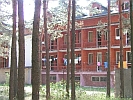 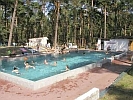 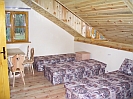 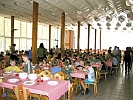 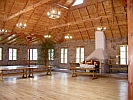 Obóz sportowo-przygodowy  Sulejów nad Zal. SulejowskimObóz sportowo-przygodowy  Sulejów nad Zal. SulejowskimObóz sportowo-przygodowy  Sulejów nad Zal. SulejowskimObóz sportowo-przygodowy  Sulejów nad Zal. SulejowskimObóz sportowo-przygodowy  Sulejów nad Zal. SulejowskimObóz sportowo-przygodowy  Sulejów nad Zal. SulejowskimTermin: 01.07-12.07.2013Termin: 01.07-12.07.2013Program Obozu :Program Obozu :Cena obozu zawiera:Cena obozu zawiera:OW "Dresso" Sulejów         97-330 Sulejów www.dresso.plOśrodek sprawdzony godny polecenia byliśmy tam na obozie 5 lat temu Liczba miejsc : 110     wiek uczestników 6-16 lat  (najmłodszy rocznik 2006 oraz zaradny i samodzielny 6-latek wtedy odwiedziny rodzica podczas obozu)Obóz dofinansowany ze środków m. st. WarszawaOW "Dresso" Sulejów         97-330 Sulejów www.dresso.plOśrodek sprawdzony godny polecenia byliśmy tam na obozie 5 lat temu Liczba miejsc : 110     wiek uczestników 6-16 lat  (najmłodszy rocznik 2006 oraz zaradny i samodzielny 6-latek wtedy odwiedziny rodzica podczas obozu)Obóz dofinansowany ze środków m. st. WarszawaGra przygodowa podczas trwania całego obozu     P.T. „ Poszukiwacze skarbów ”Liga obozowa wszech dyscyplin i sprawności w formule olimpiady obozowej z medalami i dyplomami.treningi judo i egzaminy na wyższe stopnienauka i doskonal pływania pod okiem trenera pływania (egzamin na kartę pływacka dla chętnych)plażowanie i kąpiele w baseniewycieczki rowerowe ( zabieramy własny rower)zajęcia  : siatkówka, piłka nożna, badminton, koszykówka, tenis stołowy, un-hockej, strzelanie  z łuków i wiatrówek, zajęcia taneczne, zajęcia plastyczne – elementy kultury Japońskiej ,        projekcje filmów na dużym ekranie oraz innewycieczka autokarowa do kopalni i elektrowni w Bełchatowiewycieczka  autokarowa „ Wojennym Szlakiem Pilicy” skanseny, militaria, bunkry itp.wycieczka piesza - żeremie  bobrów na Luciążywycieczka piesza  do Zakonu ojców Cystersów dyskoteki, ogniska i chrzest na SamurajaGra przygodowa podczas trwania całego obozu     P.T. „ Poszukiwacze skarbów ”Liga obozowa wszech dyscyplin i sprawności w formule olimpiady obozowej z medalami i dyplomami.treningi judo i egzaminy na wyższe stopnienauka i doskonal pływania pod okiem trenera pływania (egzamin na kartę pływacka dla chętnych)plażowanie i kąpiele w baseniewycieczki rowerowe ( zabieramy własny rower)zajęcia  : siatkówka, piłka nożna, badminton, koszykówka, tenis stołowy, un-hockej, strzelanie  z łuków i wiatrówek, zajęcia taneczne, zajęcia plastyczne – elementy kultury Japońskiej ,        projekcje filmów na dużym ekranie oraz innewycieczka autokarowa do kopalni i elektrowni w Bełchatowiewycieczka  autokarowa „ Wojennym Szlakiem Pilicy” skanseny, militaria, bunkry itp.wycieczka piesza - żeremie  bobrów na Luciążywycieczka piesza  do Zakonu ojców Cystersów dyskoteki, ogniska i chrzest na Samurajazakwaterowanie w pokojach 3 os. z łazienkamiwyżywienie – 4 posiłki dziennie realizacja Programu Obozuprzejazd  - autokaryubezpieczenie NNW 24h przejazd i pobytobsługę kadry – medycznej, trenerów, przewodników, ratowników i instruktorów wychowawstwo -1 os dorosła na 10 dzieci w wieku do 10 lat lub 1 os dorosła na 15 dzieci powyżej 10-go roku życiatransport  rowerów ciężarówka specjalnie wynajęta do tego celu.w cenie wszystkie opłaty występowe i biletowe.pamiątka z obozuzakwaterowanie w pokojach 3 os. z łazienkamiwyżywienie – 4 posiłki dziennie realizacja Programu Obozuprzejazd  - autokaryubezpieczenie NNW 24h przejazd i pobytobsługę kadry – medycznej, trenerów, przewodników, ratowników i instruktorów wychowawstwo -1 os dorosła na 10 dzieci w wieku do 10 lat lub 1 os dorosła na 15 dzieci powyżej 10-go roku życiatransport  rowerów ciężarówka specjalnie wynajęta do tego celu.w cenie wszystkie opłaty występowe i biletowe.pamiątka z obozuOW "Dresso" Sulejów         97-330 Sulejów www.dresso.plOśrodek sprawdzony godny polecenia byliśmy tam na obozie 5 lat temu Liczba miejsc : 110     wiek uczestników 6-16 lat  (najmłodszy rocznik 2006 oraz zaradny i samodzielny 6-latek wtedy odwiedziny rodzica podczas obozu)Obóz dofinansowany ze środków m. st. WarszawaOW "Dresso" Sulejów         97-330 Sulejów www.dresso.plOśrodek sprawdzony godny polecenia byliśmy tam na obozie 5 lat temu Liczba miejsc : 110     wiek uczestników 6-16 lat  (najmłodszy rocznik 2006 oraz zaradny i samodzielny 6-latek wtedy odwiedziny rodzica podczas obozu)Obóz dofinansowany ze środków m. st. WarszawaGra przygodowa podczas trwania całego obozu     P.T. „ Poszukiwacze skarbów ”Liga obozowa wszech dyscyplin i sprawności w formule olimpiady obozowej z medalami i dyplomami.treningi judo i egzaminy na wyższe stopnienauka i doskonal pływania pod okiem trenera pływania (egzamin na kartę pływacka dla chętnych)plażowanie i kąpiele w baseniewycieczki rowerowe ( zabieramy własny rower)zajęcia  : siatkówka, piłka nożna, badminton, koszykówka, tenis stołowy, un-hockej, strzelanie  z łuków i wiatrówek, zajęcia taneczne, zajęcia plastyczne – elementy kultury Japońskiej ,        projekcje filmów na dużym ekranie oraz innewycieczka autokarowa do kopalni i elektrowni w Bełchatowiewycieczka  autokarowa „ Wojennym Szlakiem Pilicy” skanseny, militaria, bunkry itp.wycieczka piesza - żeremie  bobrów na Luciążywycieczka piesza  do Zakonu ojców Cystersów dyskoteki, ogniska i chrzest na SamurajaGra przygodowa podczas trwania całego obozu     P.T. „ Poszukiwacze skarbów ”Liga obozowa wszech dyscyplin i sprawności w formule olimpiady obozowej z medalami i dyplomami.treningi judo i egzaminy na wyższe stopnienauka i doskonal pływania pod okiem trenera pływania (egzamin na kartę pływacka dla chętnych)plażowanie i kąpiele w baseniewycieczki rowerowe ( zabieramy własny rower)zajęcia  : siatkówka, piłka nożna, badminton, koszykówka, tenis stołowy, un-hockej, strzelanie  z łuków i wiatrówek, zajęcia taneczne, zajęcia plastyczne – elementy kultury Japońskiej ,        projekcje filmów na dużym ekranie oraz innewycieczka autokarowa do kopalni i elektrowni w Bełchatowiewycieczka  autokarowa „ Wojennym Szlakiem Pilicy” skanseny, militaria, bunkry itp.wycieczka piesza - żeremie  bobrów na Luciążywycieczka piesza  do Zakonu ojców Cystersów dyskoteki, ogniska i chrzest na SamurajaCena dla członka klubu:          1200 PLN Cena dla nie klubowiczów:     1300 PLN      ( dostarcz swoją deklaracje członkowska jak najszybciej)Cena dla członka klubu:          1200 PLN Cena dla nie klubowiczów:     1300 PLN      ( dostarcz swoją deklaracje członkowska jak najszybciej)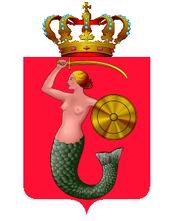 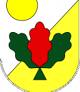 Warunki uczestnictwa:  zgłoszenie do trenera prowadzącego do 30.03.2013 r.I Rata - 700 PLN do 15.04.2013 r.           II Rata – reszta kwoty do 30.05.2013 r.Nazwa i nr konta na naszej stronie www w zakładce KONTAKT – tytuł przelewu- Imię Nazwisko- SulejówInformacje bieżące: tel: 513-96-16-16 , www.judofightclub.pl w zakładce OBOZYOrganizator wyjazdu : UKS Judo Fight ClubWarunki uczestnictwa:  zgłoszenie do trenera prowadzącego do 30.03.2013 r.I Rata - 700 PLN do 15.04.2013 r.           II Rata – reszta kwoty do 30.05.2013 r.Nazwa i nr konta na naszej stronie www w zakładce KONTAKT – tytuł przelewu- Imię Nazwisko- SulejówInformacje bieżące: tel: 513-96-16-16 , www.judofightclub.pl w zakładce OBOZYOrganizator wyjazdu : UKS Judo Fight ClubWarunki uczestnictwa:  zgłoszenie do trenera prowadzącego do 30.03.2013 r.I Rata - 700 PLN do 15.04.2013 r.           II Rata – reszta kwoty do 30.05.2013 r.Nazwa i nr konta na naszej stronie www w zakładce KONTAKT – tytuł przelewu- Imię Nazwisko- SulejówInformacje bieżące: tel: 513-96-16-16 , www.judofightclub.pl w zakładce OBOZYOrganizator wyjazdu : UKS Judo Fight ClubWarunki uczestnictwa:  zgłoszenie do trenera prowadzącego do 30.03.2013 r.I Rata - 700 PLN do 15.04.2013 r.           II Rata – reszta kwoty do 30.05.2013 r.Nazwa i nr konta na naszej stronie www w zakładce KONTAKT – tytuł przelewu- Imię Nazwisko- SulejówInformacje bieżące: tel: 513-96-16-16 , www.judofightclub.pl w zakładce OBOZYOrganizator wyjazdu : UKS Judo Fight Club